ПЛАН КОНКУРСНОЙ РАБОТЫКритерии оценки конкурсных работ1. Группа победителей  формируется из числа конкурсантов, работы которых набрали 130 баллов.2. Группа победителей  I степени формируется из числа конкурсантов, работы которых набрали от 120 до 129 баллов.3.Группа  победителей  II степени формируется из числа конкурсантов, работы которых набрали  от 110  до 119 баллов.4. Группа победителей  III степени формируется из числа конкурсантов, работы которых набрали  от  100 до 109 баллов.5. Группа  лауреатов формируется из числа конкурсантов, работы которых набрали  91  от  до 99 баллов.6. Группа участников конкурса формируется из  числа конкурсантов, работы которых  набрали  90  и менее баллов.ЗАДАНИЕ №1 САМЫЕ ИНТЕРЕСНЫЕ ФАКТЫ О ЧЕЛОВЕКЕИнструктаж: заполнить таблицуЗа каждый правильный ответ - 1 балл, максимальное количество баллов - 23Задание №2 МОЛЕКУЛЯРНАЯ БИОЛОГИЯ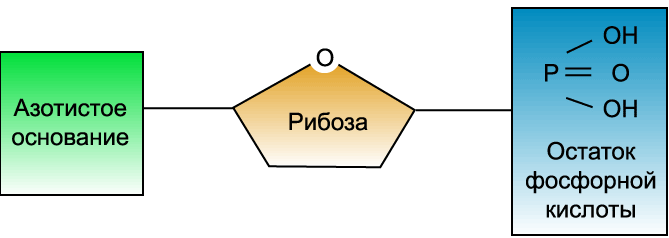 Инструктаж: вписать ответыЗа правильный ответ на 1 вопрос -1 балл, на 2 вопрос - 2 балла, на 3 вопрос - 1 балл, 4 вопрос - 3 балла. Всего за задание максимально  7 баллов.1. Назвать  молекулу  кислоты 2. Перечислить  азотистые основания, характерные для данной кислоты3. Синтез этой кислоты называется4. Указать цифры, где  в данной клетке может протекать этот синтез.  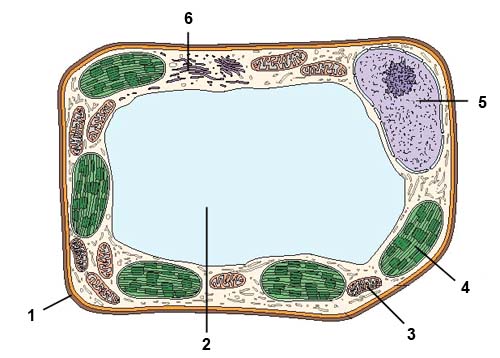 ЗАДАНИЕ №3  ЮНЫЙ СЕЛЕКЦИОНЕРИнструктаж: заполнить таблицу За каждый правильный ответ - 1 балл, итого за задание максимально 25 балловЗАДАНИЕ №4 ВКЛЮЧАЕМ ЛОГИКУИнструктаж: установить  логические связи  между ячейками таблицы;вписать в пустые ячейки буквы выбранных ответов из предложенных ниже. За каждый правильный ответ - 5 балл, итого за задание максимально 15 баллов.А.  Резус - конфликт возникает  между резус-отрицательной женщиной и резус-положительным плодом.Б. Гемотрансфузия  - это процедура переливания донорской крови  пациенту.В. Для профилактики резус - конфликта переливают  кровь с  учетом  резус- фактора.Г. Группы крови и резус-фактор  наследуются независимо друг от друга.Д. Резус-фактор   отрицательный  встречается  примерно у 15% европейцев.Е. Если у родителей II(А) и III(В) группы крови, то у детей возможны  все  четыре  группы крови. Задание № 5Мутагенная активность факторов средыИнструктаж:  классифицировать мутагенную активность факторов среды из приведенного списка и вписать в соответствующую колонку  таблицу   их  номера.За каждый правильный ответ - 1 балл, итого за задание максимально 40 баллов.ЗАДАНИЕ № 6Русские имена в биологииИнструктаж: заполнить таблицуЗа каждый правильный ответ - 2 балл, итого за задание максимально 20 балловРЕЗУЛЬТАТЫ ВЫПОЛНЕНИЯ КОНКУРСНОЙ РАБОТЫБИОЛОГИЧЕСКИЙ МАРАФОН - 2014Терлеевым И.А.(ФИО  заполняет  конкурсант)Таблицу заполняет экспертЭксперт _________________________                                          (ФИО эксперта)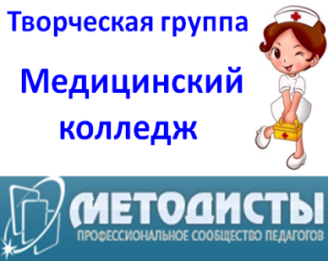 РАБОЧИЙ ЛИСТучастника Всероссийского конкурса"БИОЛогический марафон - 2014"РАБОЧИЙ ЛИСТучастника Всероссийского конкурса"БИОЛогический марафон - 2014"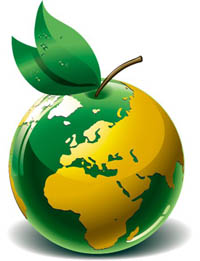 Личные данные участника конкурсаЛичные данные участника конкурсаЛичные данные участника конкурсаЛичные данные участника конкурсаФамилияФамилияТерлеевТерлеевИмяИмяИлья Илья ОтчествоОтчествоАндреевичАндреевичКласс, курсКласс, курс9 «А»9 «А»Отделение, факультетОтделение, факультетМесто учебы Место учебы Муниципальное бюджетное учреждение Троицкая средняя общеобразовательная школа Чеховского муниципального района московской областиМуниципальное бюджетное учреждение Троицкая средняя общеобразовательная школа Чеховского муниципального района московской области     Личные данные научного руководителя     Личные данные научного руководителя     Личные данные научного руководителя     Личные данные научного руководителяФамилияФамилияСемёноваСемёноваИмяИмяЕленаЕленаОтчествоОтчествоЕвгеньевнаЕвгеньевнаДолжностьДолжностьучитель химии и биологииучитель химии и биологииМесто работыМесто работыМуниципальное бюджетное учреждение Троицкая средняя общеобразовательная школа Чеховского муниципального района московской областиМуниципальное бюджетное учреждение Троицкая средняя общеобразовательная школа Чеховского муниципального района московской областиЗадание №Наименование заданияМаксимальное количество баллов1Самые интересные факты о человеке232Молекулярная биология73Юный селекционер254Включаем логику155Мутагенная активность факторов среды406Имена в биологии20ИтогоИтого130№ЗаданиеОтветконкурсантаБаллы(заполняет эксперт)1.Самый тяжелый орган  Кожа 2.Самая мелкая костьСтремечко3.Самая холодная часть тела Глазное яблоко4.Самое распространенное в мире  неинфекционное (незаразное) заболевание Кариес5.Самая редкое сочетание группы крови и резус-фактора4 группа резус отрицательный6.Самые сильные мышцыМышцы языка7.Самые мелкие клетки тела (соматические)Половые клетки8.Самые густые волосы уа) брюнетовб) шатеновв) рыжихг) блондиновГ9.Самая короткая фаза митозаАнафаза 10.Самая маленькая хромосомаY-хромосома12.Самое бедная водой тканьЭмаль 13.Самые мелкие клетки кровиТромбоциты 14.Самые короткоживущие клеткиКлетки кишечного эпителия15.Самые крупные лейкоцитыМоноциты 16.Самый информативный орган чувствЗрение 17.Самое распространенная хромосомная болезньБолезнь Дауна18.Самые многочисленные симбионтыБифидобактерии 19.Самый благоприятный возраст для деторожденияа) 18-25б)20-25в)25-30г)18-30А20.Самое большое количество костей уа) новорожденныхб) подростковв) взрослых г) стариковА21.Самые мелкие сосудыКапиляры 22.Самая длинная костьБедренная23.Самая богатая водой тканьСтекловидное тело глазаИтого балловОтвет конкурсанта:Рибонуклеиновая кислотаБаллы (заполняет эксперт)Ответ конкурсанта:Цитозин, гуанин, аденин, урацилБаллы (заполняет эксперт)Ответ конкурсанта:Транскрипция Баллы (заполняет эксперт)Ответ конкурсанта:2,3,5Баллы (заполняет эксперт)№Родительские особиНазвание гибрида(заполняет конкурсант)Баллы(заполняет эксперт)1Белуга х стерлядьБестер 2Осел х лошадьМул 3Жеребец  х ослицаЛошак 4Лев х тигрицаЛигр 5Зебра х пони, лошадь, оселЗеброид 6Верблюд х ламаКама 7Одногорбый верблюд  х двугорбый верблюдНар 8Леопард х львицаЛеопон 9Хорек х европейская норкаХонорик 10Дельфин-афалина х малая касаткаКосаткодельфин 11Селезень мускусной утки х утка пекинская белаяМулапард12Белый медведь х бурый медведьГролар, или полярный гризли13Заяц-беляк х заяц-русакТумак14Ягуар х леопардЯгопард 15Тигр х львицаТигеон, тигролев, тиглон16Леопард  х львицаЛеопон 17Зубр х короваЗуброн 18Тетерев х глухарьМежняк 19Соболь х лесная куницаКидус 20Вишня х  черемухаЦерападус 21Вишня х черешняДюк 22Алыча х персикНектарин23Смородина х крыжовникЙошта 24Груша х яблокоНэш 25Слива х абрикосПлуот Итого балловЗакономерности наследования признаковПримерызакономерностейПримерызакономерностейОтветконкурсантаБаллы(заполняетэксперт)Законы МенделяУ родителей с  I (О) и IV (АВ) группами крови будут рождаться дети только со II(А) и III(В) группамиУ резус-положительных родителей вероятность рождениярезус-отрицательного ребенка составляет 25%ГПолное доминированиеРезус - фактор положительный  -  это доминантный  менделирующий признак, гетерозиготы проявляют  резус- положительные свойства кровиРезус-конфликт  - это наработкарезус-отрицательным организмом матери антител противрезус-положительного плодаА, Б, ВМножественный(серийный) аллелизмВ результате мутации аллельных генов становиться больше двухГруппы кровив системе АВОД, ЕИтого балловИтого балловИтого балловИтого баллов1. Кофе2. Зелёный чай3. Пиво4. Горчица5. Замороженное мясо6. Бензин7. Яблоки8. Вирус краснухи9. Пищевые добавки10. Телевизор11. Мята12. Пестициды13. Сигареты14. Натуральное красное вино15. Спиртосодержащие коктейли16. Витамин E 17. Ультрафиолетовое излучение 18. Цитомегаловирус 19. Копчёности 20.Йогурт, мацони21. Сотовый телефон22. Керосиновая лампа23. Петрушка24. Лазерное излучение25. Низкокалорийная диета26. Салат из капусты27. Вирус гриппа28. Соли тяжёлых металлов29. Фолиевая кислота (Витамин  В9)30. Чипсы 31. Компьютер 32. Икра из баклажан 33. Противоопухолевые        лекарственные препараты 34. Производство резины 35. Витамин  С 36. Жареные пирожки 37. Зелёный лук 38. Замороженные полуфабрикаты  39. Краска для волос40. Жевательная резинкаМутагеныМутагеныМутагеныМутагеныМутагеныМутагеныАнтимутагеныАнтимутагеныФизические № Баллы(заполняет эксперт)Химические № Баллы(заполняет эксперт)Биологические № Баллы(заполняет эксперт)№ Баллы(заполняет эксперт)10351176822191842412257311327111529141930162232202836233338263440353937БаллыБаллыБаллыБаллыИтого баллов за заданиеИтого баллов за заданиеИтого баллов за заданиеИтого баллов за заданиеИтого баллов за заданиеИтого баллов за заданиеИтого баллов за задание№ п/пСобытия, фактыФ.И.О.  отечественных ученыхБаллы(заполняет эксперт)1.Первый  Нобелевский лауреат в области физиологии и медициныПавлов И.П.2.Открыл яйцеклетку у млекопитающихКарл Бэром3.Открыл витаминыЛунин Н.И.4.Выделил центры происхождения культурных растенийВавилов Н.И.5.Успешный селекционер, вывел около 300 новых сортов плодовых растенийМичурин И.В.6.Открыл возбудителей табачной мозаики, назвал их вирусы.Ивановский Д.И.7.Доказал участие хлорофилла в фотосинтезеТимирязев К.А.8.Открыл двойное оплодотворение у цветковых растенийНавашин С.Г.9.Нобелевский лауреат, выдвинул теорию долголетия, в основе которой значительная роль отводилась нормальной микрофлоре организма человека; определил современное  значение термина  пробиотикиМечников И.И.10.Открыл митоз у растительных клетокЧистяков И.Д.Итого балловИтого балловИтого балловЗадание №Наименование заданияКоличество набранных баллов1Самые интересные факты о человеке2Молекулярная биология3Юный селекционер4Включаем логику5Мутагенная активность факторов среды6Имена в биологииИтогоИтого